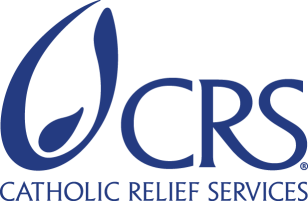 INVITATION TO TENDERTHREE YEARS CONTRACT PURCHASE AGREEMENT FOR SUPPLY AND DELIVERY OF BOTTLED DRINKING WATER - CRS SOUTH SUDANRFQ Number - CRS-SS-276076-2024Catholic Relief Services (CRS) is the international humanitarian agency of the Catholic community in the United States. The agency provides assistance to 130 million people in more than 110 countries and territories in Africa, Asia, Latin America, the Middle East, and Eastern Europe. Catholic Relief Services (CRS) South Sudan is seeking for potential vendors for supply & delivery of bottled drinking water services. To be eligible for consideration, interested vendors must meet the following requirements. Valid Certificate of Registration/Certificate of IncorporationValid Tax RegistrationValid Operations LicenseList of current clientsProfessional reputation of the firm supported by at least three years reference letters Having established Mineral Water Production PlantThe RFP guidelines together with Financial Proposal Annex 1 and Scope of Work upon written request only to SouthSudanPRs@crs.org or from CRS Juba office Palica Street, Hai Jerusalem, Juba South Sudan between 5th February 2024 to 16th February 2024, Monday through Friday during office hours 7:30 am – 16:30 hours South Sudanese Time. CRS office will be closed during public holidays in South Sudan. The electronic tender documents in two separate folders (Technical & Financial) MUST be submitted on a company letterhead signed, stamped by Director/Manager of the bidder and emailed only to sds_tender@crs.org with the subject line “RFP Number - CRS-SS-276076-2024 Bottled Drinking Water Services”. Submission of proposal to any other email address will not be considered. All proposals should be submitted via email only to sds_tender@crs.org. Submissions of proposal via courier or hand-delivery shall not be accepted. Proposals must be received by 23:59 hours South Sudan STD on or before 19th February 2024. Proposal received after closing date & time will not be considered.CRS South Sudan Bid CommitteeCatholic Relief Services                                                     Palica Street, Hai Jerusalem, Juba South Sudan. 